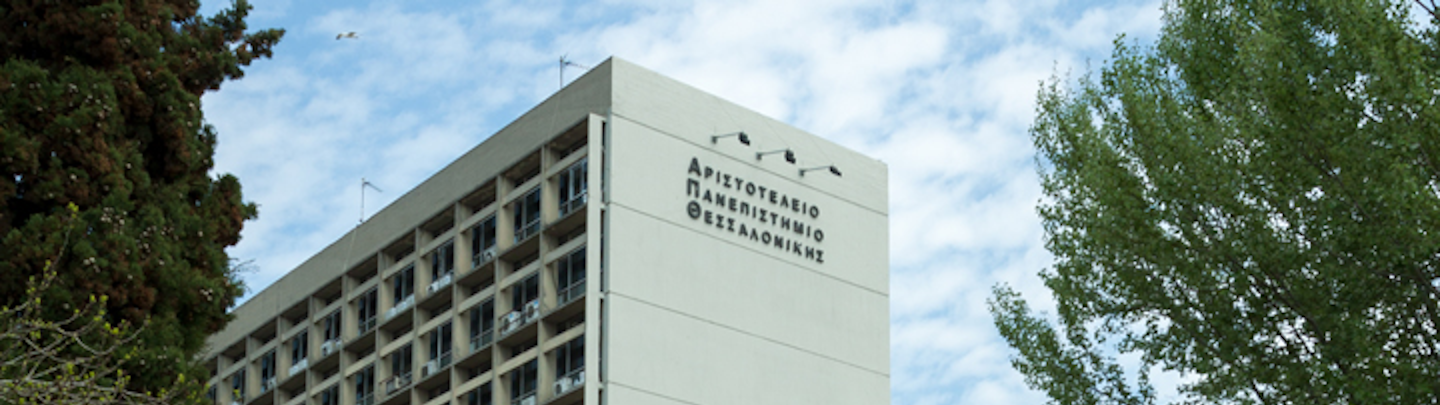 DataPopEU ConferenceAristotle University of Thessaloniki7-8 December 20227 December 2022
School of Political Sciences, Aristotle University , 
Room 319 (for invited participants)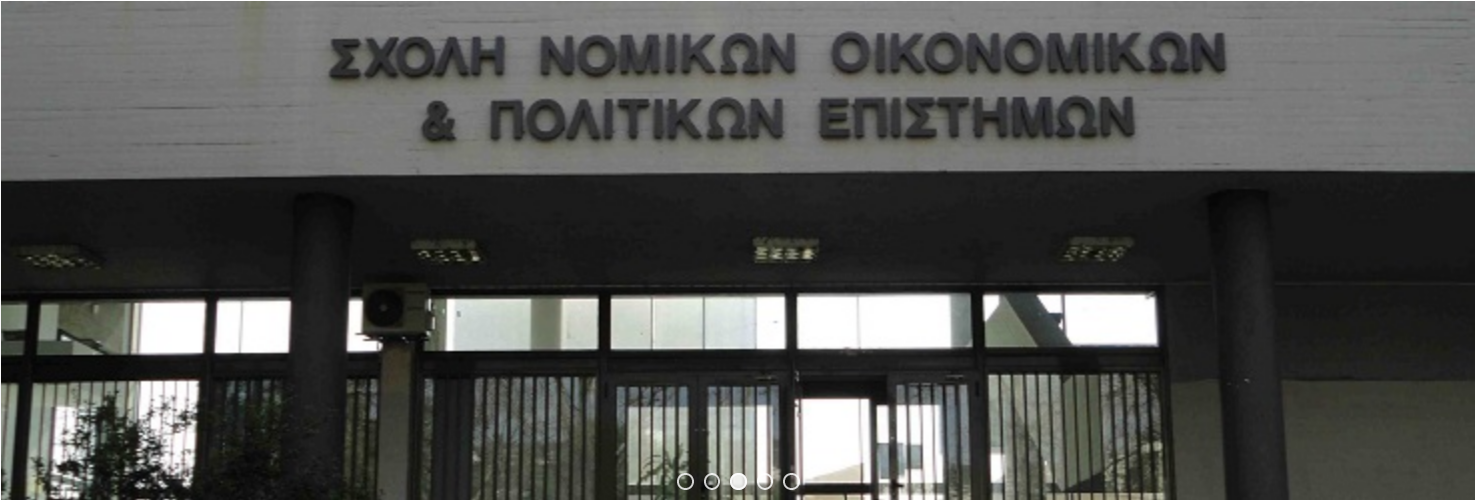 16:00 - 16:30: Welcome 
16:30 - 17:15: COST Action on Populism, Euroscepticism
17:15-18:00 Horizon Europe WP 2023-2024
20:00 Dinner for the participants of the meeting8 December 2022
Aristotle University 
Research Dissemination Center (KEDEA), 
Conference Hall 2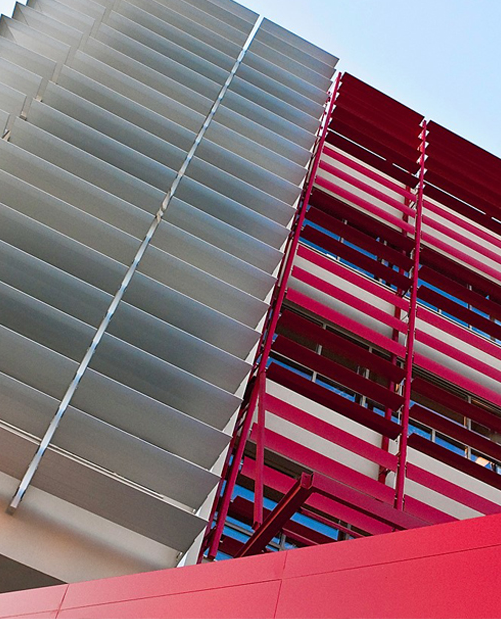 10:00 - 10:30: Welcome
10:30 - 12:00: Introduction, Opening and Panel 1 Data Science for Populism and Euroscepticism ResearchChair: Eftichia TeperoglouComputer-based Methods for Populism ResearchPresenter: George MakrisAutomated Text Analysis of Eurosceptic PublicationsPresenter:  Paschalis TsiombanisNew Methods in Data Collection and Data CleaningPresenter: Ioannis Andreadis 12:00 - 12:30: Coffee Break
12:30 - 14:00: Panel 2 Euroscepticism and Populism inside and outside EuropeChair: Ioannis AndreadisEuroscepticism in the Greek Press in the years 2020-2021. Discursive Patterns and Methodological ReflectionsPresenter: Thomas SiomosTrust towards the EU during the pandemic: a multilevel analysisPresenter: Eftichia TeperoglouDo populists in power influence civic culture? Evidence from Central and Eastern EuropePresenter: Denis IvanovThe populist radical right in Latin America and their connections with European populismPresenter: Cristobal Alonso Sandoval Rojo 14:00 – 15:30: Lunch Break
15:30 - 17:00: Panel 3 Populism and Euroscepticism. Theory and Empirical ResearchChair: Eftichia TeperoglouExploring Congruence on Left/Right and Populism DimensionsPresenter: Evangelia KartsounidouContemporary Populism Research: Challenges and New DirectionsPresenter: Yannis Stavrakakis Populism as concept and phenomenon of international relationsPresenter: Angelos ChyssogelosStudying the Correlation between Euroscepticism with PopulismPresenter: Ioannis Andreadis
17:00 - 17:30: Coffee Break
17:30 - 19:00: Round Table, Wrap-up, and Conclusions20:00 Conference Dinner 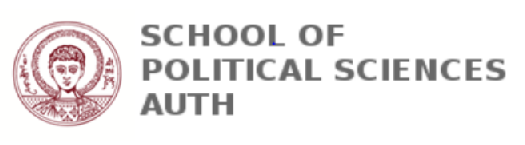 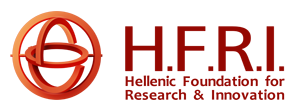 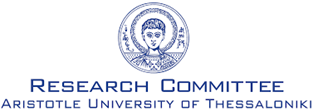 